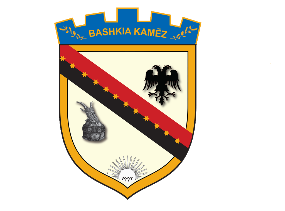 REPUBLIKA E SHQIPËRISËBASHKIA KAMËZNr._____Prot	                                                                                             Kamëz më___/___/2020NJOFTIM PËR VEND TË LIRË PUNENë mbështetje të Ligjit Nr. 139/2015, “Për veteqeverisjen vendore, Ligjit Nr.152/2013 “Për nëpunësin civil”, i ndryshuar, VKM-së nr.243, datë 18.03.2015, Kreu III “Për pranimin, Lëvizjen paralele, Periudhën e Provës, dhe Emërimin në Kategorinë Ekzekutive”, Bashkia Kamëz njofton se në administratën e Bashkisë Kamëz ka 1 vend të lirë pune në pozicionin:                       Specialist i Qëndres së KulturësPozicioni më sipër u ofrohet fillimisht nëpunësve civilë të së njëjtës kategori për procedurën e lëvizjes paralele!Vetëm në rast se, në përfundim të procedurës së lëvizjes paralele, rezulton se pozicioni është ende vakant, ai është i vlefshëm për konkurimin nëpërmjet procedurës së pranimit në shërbimin civil.Për kete  Procedure lëvizje paralele dhe pranim në shërbimin civil aplikohet në datat e mëposhtme. Përshkrimi përgjithësues i punës për pozicionet si më sipër është: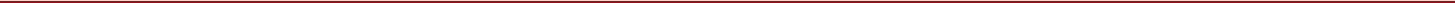 QËLLIMI I PËRGJITHSHËM I POZICIONIT TË PUNËSPershkrimi i pergjithshem i punes(Detyrat kryesore)per kete pozicion jane:Harton shqyrton dhe miraton strategjite e zhvillimit të të gjithave objektet historike dhe
arkeologjike nen juridiksionin e Bashkisë.
2. Harton projekte dhe përcakton mënyren e bashkëpunimit me institucionet e tjera përgjegjëse për mbrojtjen dhe ruajtjen të vlerave të trashgimisë kulturore dhe atyre natyrore e mjedisore.
3. Ndjek me perparsi procesin e katelogimit të pasurive kulturore dhe ruajtjen e objekteteve
me vlera unikale dhe kombetare.
4. Bashkëpunon me të gjithë specialistët dhe institucionet e tjera qendrore dhe vendore.
5. Organizon konsulenca me eksperte te fushes me vendas dhe te huaj.
6. Administron dhe menaxhon veprimtarite turistike në vende të ndryshme të krahines.
7. Raporton tek eprorët për detyrat e ngarkuara.
I-Lëvizja paraleleKushtet minimale qe duhet  te plotesojne kandidatet per levizjen paralele ne detyre jane:Te jete nepunes civil i konfirmuar per kategorine per te cilen aplikon;Te mos kete mase disiplinore ne fuqi;Te kete te pakten nje vleresim pozitiv;Te plotesoje kriteret e vecanta te percaktuara ne njoftimim per konkurim;Kandidatët duhet të plotësojnë kërkesat e posaçme si vijon: Diplomë bachelor në Histori/Arkeologji/ Trashëgimi kulturore/Shkenca Shoqerore/Mësuesi etj Master i Shkencave në Histori/Arkeologji/ Trashëgimi kulturore etjTë kenë aftësi të mira komunikuese dhe të punës në grup.2.- Dokumentacioni, mënyra dhe afati i dorëzimitKandidatët duhet të dorëzojnë pranë Drejtorisë së Burimeve Njerëzore të Bashkisë Kamëz ku ndodhet pozicioni për të cilin ata dëshirojnë të aplikojnë, dokumentet si më poshtë:a) Jetëshkrim i plotësuar në përputhje me dokumentin tip që e gjeni në linkun:http://dap.gov.al/vende-vakante/udhezime-dokumenta/219-udhezime-dokumentab) Fotokopje të diplomës;c) Fotokopje të librezës;ç) Çdo dokumentacion tjetër që vërteton trajnimet, kualifikimet, arsimim shtesë, vlerësimet pozitive apo të tjera të përmendura në jetëshkrimin tuaj. Dokumentet duhet të dorëzohen me postë, brenda datës 06.07.2020.3.- Rezultatet për fazën e verifikimit paraprakNë datën 07.07.2020, Drejtoria e Burimeve Njerëzore e Bashkisë Kamëz, do të shpallë në faqen zyrtare të bashkisë kamza. listën e kandidatëve që plotësojnë kushtet e lëvizjes paralele dhe kriteret e veçanta, si dhe datën, vendin dhe orën e saktë ku do të zhvillohet intervista. Në të njëjtën datë kandidatët që nuk i plotësojnë kushtet e lëvizjes paralele dhe kriteret e veçanta do të njoftohen individualisht nga drejtoria e burimeve njerëzore të institucionit ku ndodhet pozicioni për të cilin ju dëshironi të aplikoni, nëpërmjet adresës tuaj të e-mail, për shkaqet e moskualifikimit. 4.- Fushat e njohurive, aftësitë dhe cilësitë mbi të cilat do të zhvillohet intervistaKandidatët do të testohen në lidhje me:1. Ligji 139/2015 Për vetëqeverisjen vendore:“ ;
2. Ligji nr.9131, datë 08.09.2003 “Për rregullat e etikës në administratën publike;
3. Ligj Nr.35 Dt 31/3/2016 "Pёr tё drejtat e autorit dhe tё drejtat e tjera tё lidhura me to"
4. Ligj nr. 9048, datë 07.04.2003 “Për Trashëgiminë Kulturore”
5. Ligji nr. 9386, datë 04.05.2005 "Për Muzetë"
6. Ligji nr. 25/2014 Për disa ndryshime dhe shtesa në Ligjin Nr. 10 352, datë 18.11.2010,
"Për Artin dhe Kulturën"
7. Ligj Nr. 9376, datë 21.4.2005 "Për Sportin" (në të cilin është reflektuar dhe ligji
nr.9816,datë 22.10.2007 dhe Ligjit nr. 9963, datë 21.7.2008)
8. Ligj Nr. 152/2013 Për Nëpunësin Civil (I Ndryshuar)5.- Mënyra e vlerësimit të kandidatëveKandidatët do të vlerësohen për jetëshkrimin, eksperiencat, trajnimet, kualifikimet e lidhura me fushën, si dhe vlerësimet pozitive. Totali i pikëve për këtë vlerësim është 40 pikë.Kandidatët gjatë intervistës së strukturuar me gojë do të vlerësohen në lidhje me:Njohuritë, aftësitë, kompetencën në lidhje me përshkrimin e pozicionit të punës; Eksperiencën e tyre të mëparshme; Motivimin, aspiratat dhe pritshmëritë e tyre për karrierën. Totali i pikëve në përfundim të intervistës së strukturuar me gojë është 60 pikë.Më shumë detaje në lidhje me vlerësimin me pikë, metodologjinë e shpërndarjes së pikëve, mënyrën e llogaritjes së rezultatit përfundimtar i gjeni në Udhëzimin nr. 4, datë 13/08/2014, të Departamentit të Administratës Publike (ëëë.dap.gov.al) http://dap.gov.al/vende-vakante/udhezime-dokumenta6.- Data e daljes së rezultateve të konkurimit dhe mënyra e komunikimitNë përfundim të vlerësimit të kandidatëve, Bashkia Kamëz do të shpallë fituesin në faqen zyrtare të bashkisë kamza. Të gjithë kandidatët pjesëmarrës në këtë procedurë do të njoftohen në mënyrë elektronike për datën e saktë të shpalljes së fituesit.II Pranimi në shërbimin civilPër këtë procedurë kanë të drejtë të aplikojnë të gjithë kandidatët jashtë shërbimit civil të  cilët plotësojnë kërkesat enenit 21 të ligjit nr. 152/2013:1.Kërkesat e përgjithshme për pranimin në shërbimin civil dhe kriteret e veçantaKërkesat e përgjithshme që duhet të plotësojnë kandidatët për pranimin në shërbimin civil janë:Të jetë shtetas shqiptar;Të ketë zotësi të plotë për të vepruar;Të zotërojë gjuhën shqipe, të shkruar dhe të folur;Të jetë në kushte shëndetësore që e lejojnë të kryejë detyrën përkatëse;Të mos jetë i dënuar me vendim të formës së prerë për kryerjen e një krimi apo për kryerjen e një kundërvajtjeje penale me dashje;Ndaj tij të mos jetë marrë masa disiplinore e largimit nga shërbimi civil, që nuk është shuar sipas ligjit nr. 152/2013. Kriteret e veçanta për këtë pozicion janë:Diplomë bachelor në Histori/Arkeologji/ Trashëgimi kulturore/Shkenca Shoqerore/Mësuesi etj Master i Shkencave në Histori/Arkeologji/ Trashëgimi kulturore/ Mesuesi etjTë kenë aftësi të mira komunikuese dhe të punës në grup.2.- Dokumentacioni, mënyra dhe afati i dorëzimitKandidatët duhet të dorëzojnë pranë Drejtorisë së Burimeve Njerëzore të Bashkisë Kamëz, dokumentat si më poshtë:Letër motivimi për aplikim në vendin vakant;1 kopje jetëshkrimi;Një numër kontakti dhe adresën e plotë të vendbanimit;Fotokopje e diplomës. Nëse aplikanti disponon një diplomë të një universiteti të huaj, atëherë ai duhet ta ketë të njehsuar atë pranë Ministrisë së Arsimit dhe Sportit;Fotokopje e listës së notave. Nëse ka një diplomë dhe listë notash të ndryshme me vlerësimin e njohur në Shtetin Shqiptar, atëherë aplikanti duhet ta ketë të konvertuar atë sipas sistemit shqiptar;1 kopje e librezës së punës e plotësuar;Vërtetim i gjendjes gjyqësore;Vërtetim i gjendjes shëndetsoreCertifikata të kualifikimeve, trajnimeve të ndryshme;Dëshmi të njohjes së një gjuhe të huaj;Fotokopje e letërnjoftimit.Dokumentat duhet të dorëzohen me postë, brenda datës 10.07.2020Bashkia KamëzDrejtoria e Burimeve NjerëzoreBulevardi Blu3.- Rezultatet për fazën e verifikimit paraprakNë datën 13.07.2020, Drejtoria e Burimeve Njerëzore e Bashkisë Kamëz do të shpallë në faqen zyrtare të bashkisë kamza listën e kandidatëve që plotësojnë kushtet dhe kriteret e veçanta, si dhe datën, vendin dhe orën e saktë ku do të zhvillohet intervista. Në të njëjtën datë kandidatët që nuk i plotësojnë kushtet dhe kriteret e veçanta do të njoftohen individualisht nga drejtoria e  burimeve njerëzore të institucionit ku ndodhet pozicioni për të cilin ju dëshironi të aplikoni, nëpërmjet adresës tuaj të e-mail, për shkaqet e moskualifikimit. 4.- Fushat e njohurive, aftësitë dhe cilësitë mbi të cilat do të zhvillohet intervistaKandidatët do të testohen në lidhje me:1. Ligji 139/2015 Për vetëqeverisjen vendore:“ ;
2. Ligji nr.9131, datë 08.09.2003 “Për rregullat e etikës në administratën publike;
3. Ligj Nr.35 Dt 31/3/2016 "Pёr tё drejtat e autorit dhe tё drejtat e tjera tё lidhura me to"
4. Ligj nr. 9048, datë 07.04.2003 “Për Trashëgiminë Kulturore”
5. Ligji nr. 9386, datë 04.05.2005 "Për Muzetë"
6. Ligji nr. 25/2014 Për disa ndryshime dhe shtesa në Ligjin Nr. 10 352, datë 18.11.2010,
"Për Artin dhe Kulturën"
7. Ligj Nr. 9376, datë 21.4.2005 "Për Sportin" (në të cilin është reflektuar dhe ligji
nr.9816,datë 22.10.2007 dhe Ligjit nr. 9963, datë 21.7.2008)
8. Ligj Nr. 152/2013 Për Nëpunësin Civil (I Ndryshuar)5.- Mënyra e vlerësimit të kandidatëveKandidatët do të vlerësohen për jetëshkrimin, eksperiencat, trajnimet, kualifikimet e lidhura me fushën, si dhe vlerësimet pozitive. Totali i pikëve për këtë vlerësim është 40 pikë.Kandidatët gjatë intervistës së strukturuar me gojë do të vlerësohen në lidhje me:Njohuritë, aftësitë, kompetencën në lidhje me përshkrimin e pozicionit të punës; Eksperiencën e tyre të mëparshme; Motivimin, aspiratat dhe pritshmëritë e tyre për karrierën. Totali i pikëve në përfundim të intervistës së strukturuar me gojë është 60 pikë.Më shumë detaje në lidhje me vlerësimin me pikë, metodologjinë e shpërndarjes së pikëve, mënyrën e llogaritjes së rezultatit përfundimtar i gjeni në Udhëzimin nr. 4, datë 13/08/2014, të Departamentit të Administratës Publike (ëëë.dap.gov.al) http://dap.gov.al/vende-vakante/udhezime-dokumenta6.- Data e daljes së rezultateve të konkurimit dhe mënyra e komunikimitTë gjithë kandidatët që aplikojnë për procedurën e konkurimit, do të marrin informacion në faqen e Bashkisë Kamëz për fazat e mëtejshme të procedurës së konkurimit:për datën e daljes së rezultateve të verifikimit paraprak, datën, vendin dhe orën ku do të zhvillohet konkurimi; mënyrën e vlerësimit të kandidatëve. Për të marrë këtë informacion, kandidatët duhet të vizitojnë në mënyrë të vazhdueshme faqen e Bashkisë Kamëz duke filluar nga data 13.07.2020.BASHKIA KAMEZVetëm në rast se nga pozicionet e renditura në fillim të kësaj shpalljeje, në përfundim të procedurës së lëvizjes paralele, rezulton se ende ka pozicione vakante, këto pozicione janë të vlefshme për konkurimin nëpërmjet procedurës së pranimit në shërbimin civil për kategorinë ekzekutive.